RĘKODZIEŁO -  PROGRAM COMENIUS(papieroplastyka,haft)             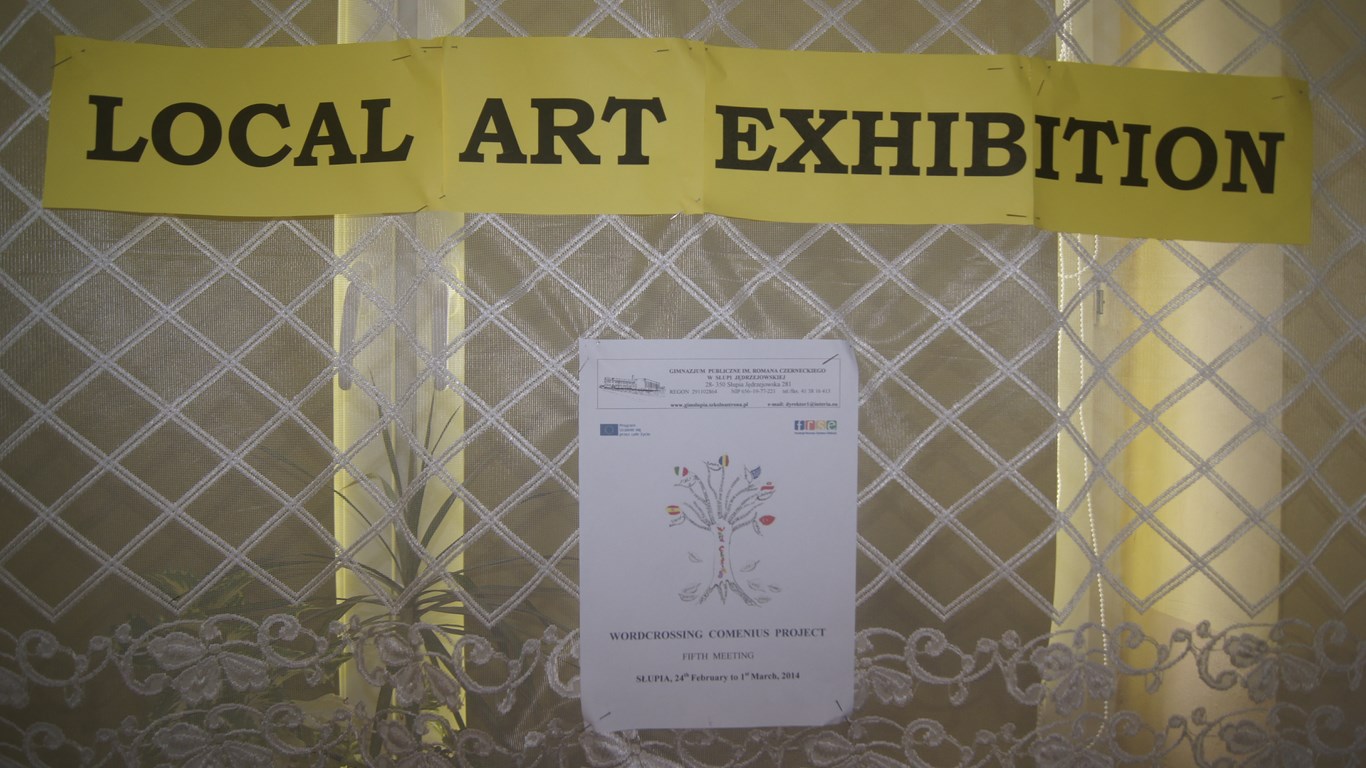 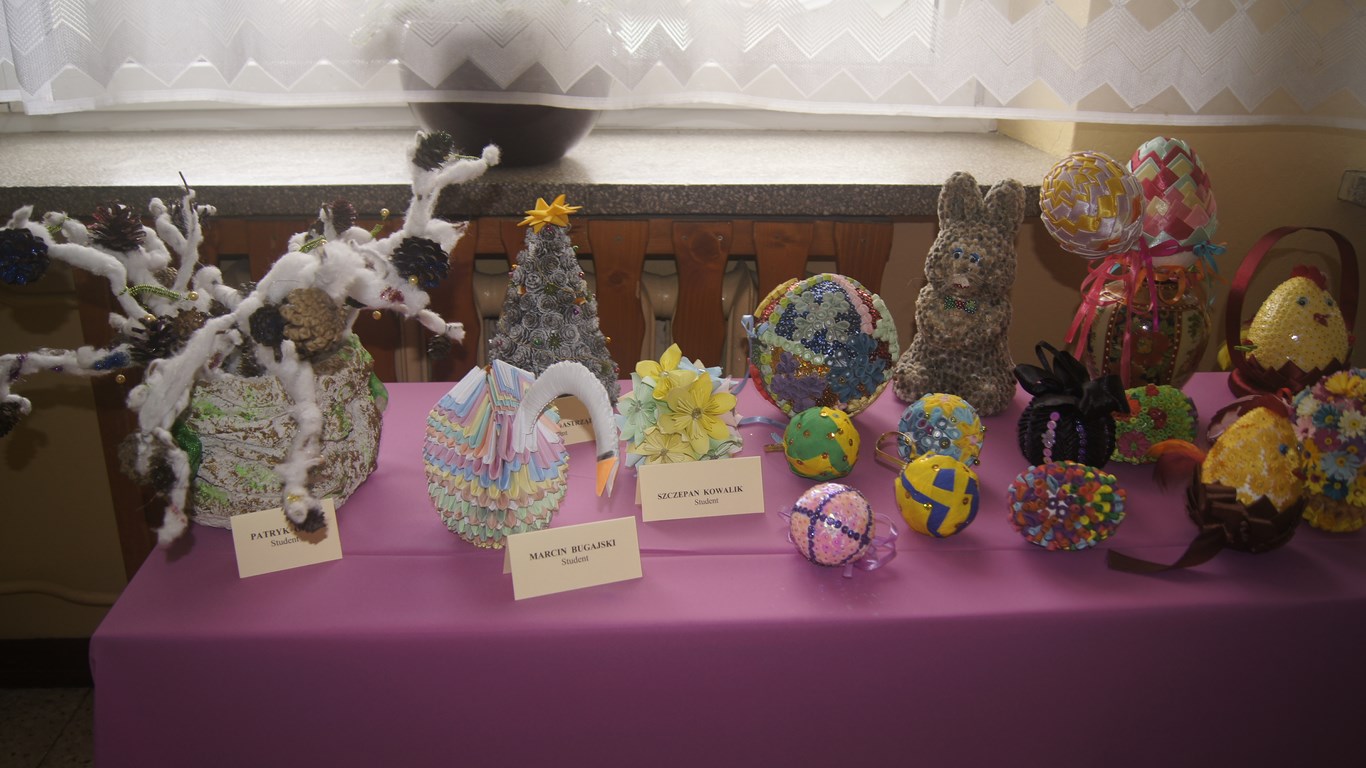 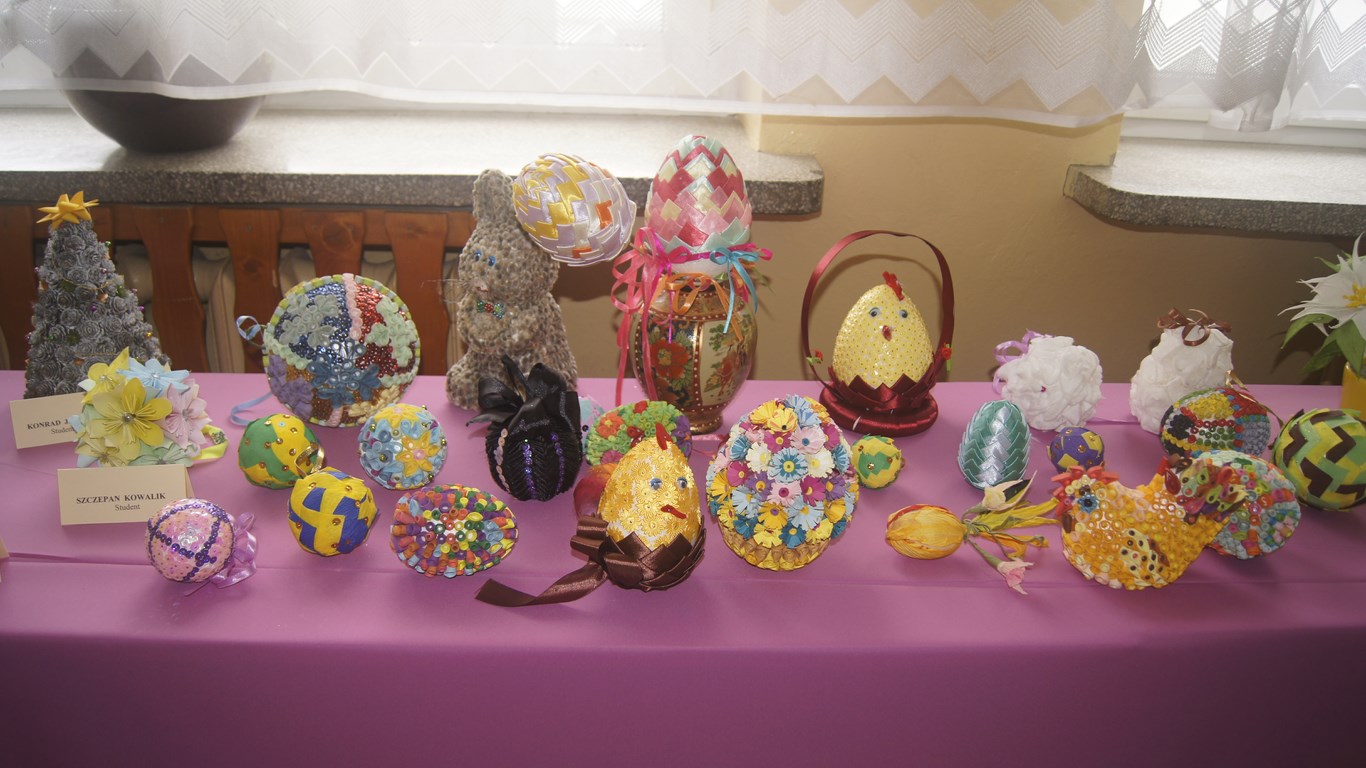 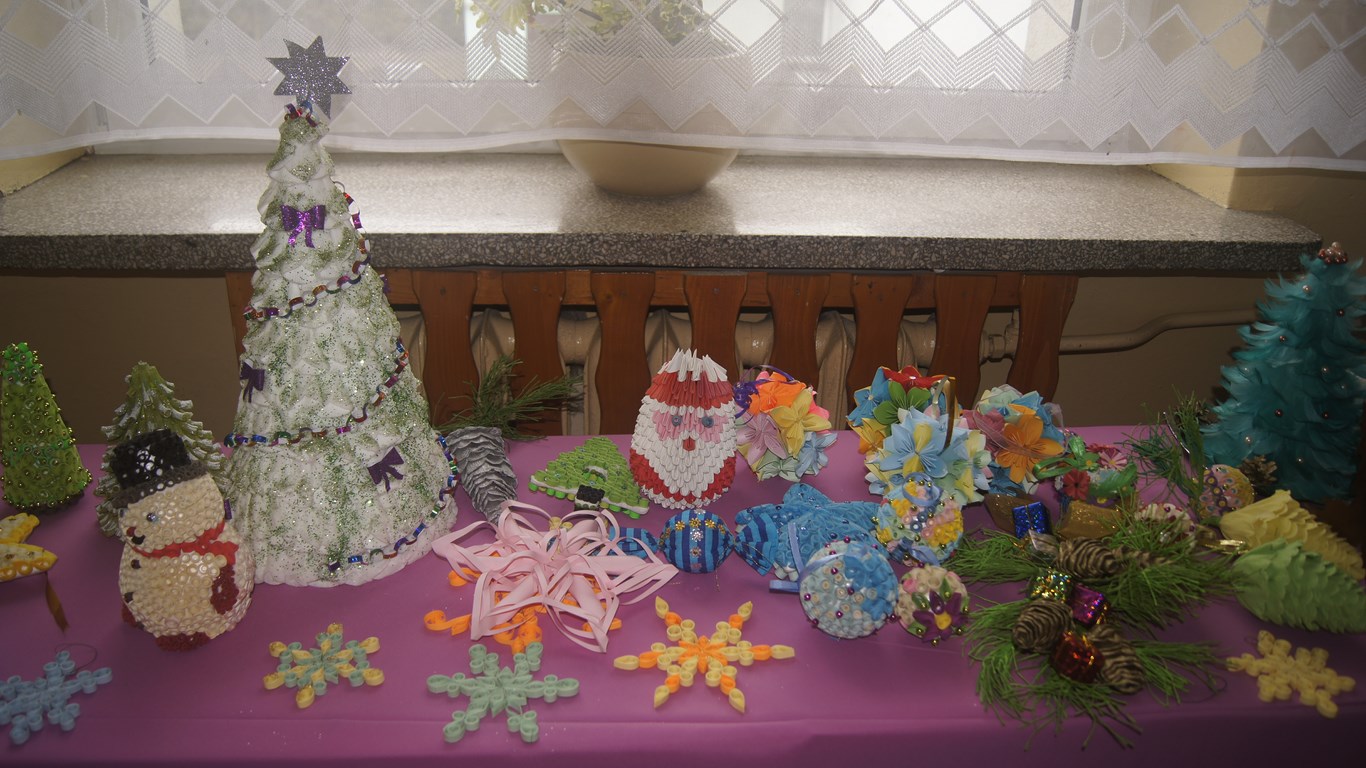 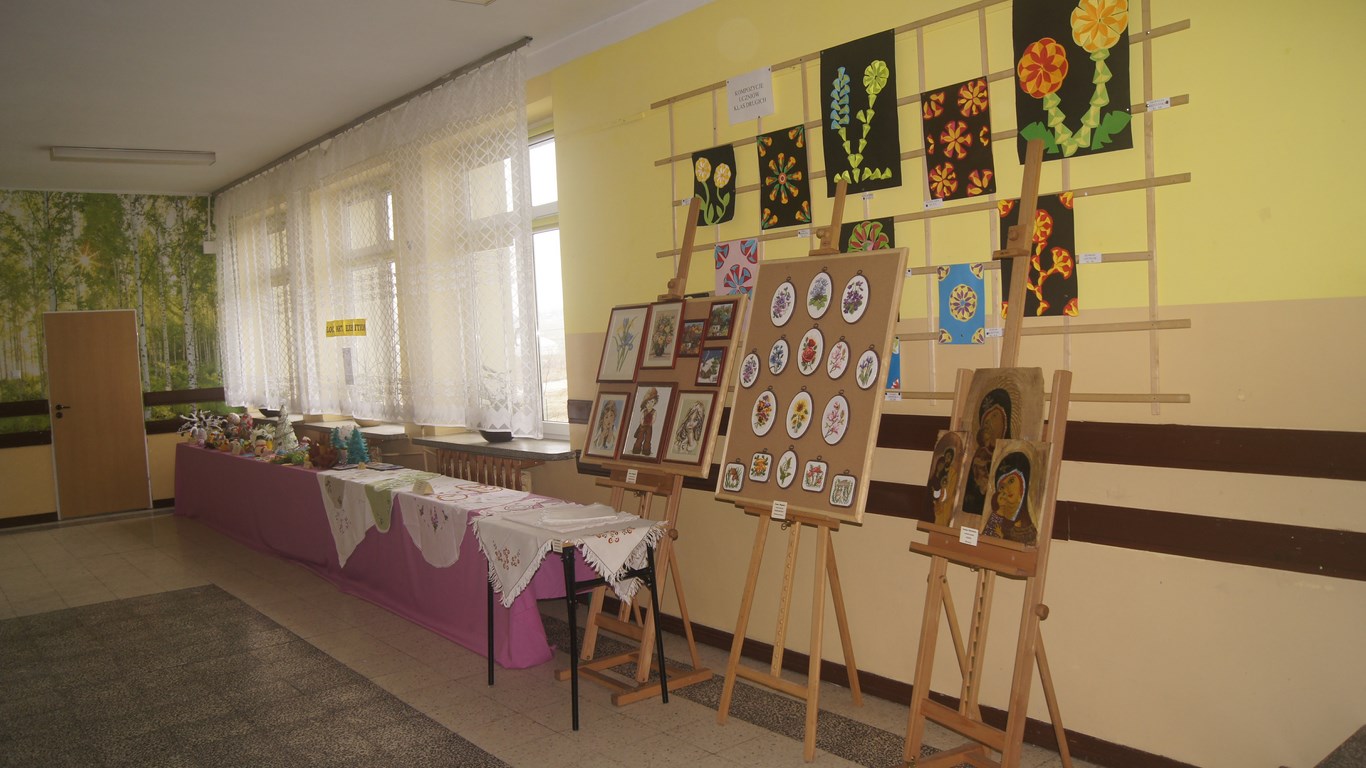 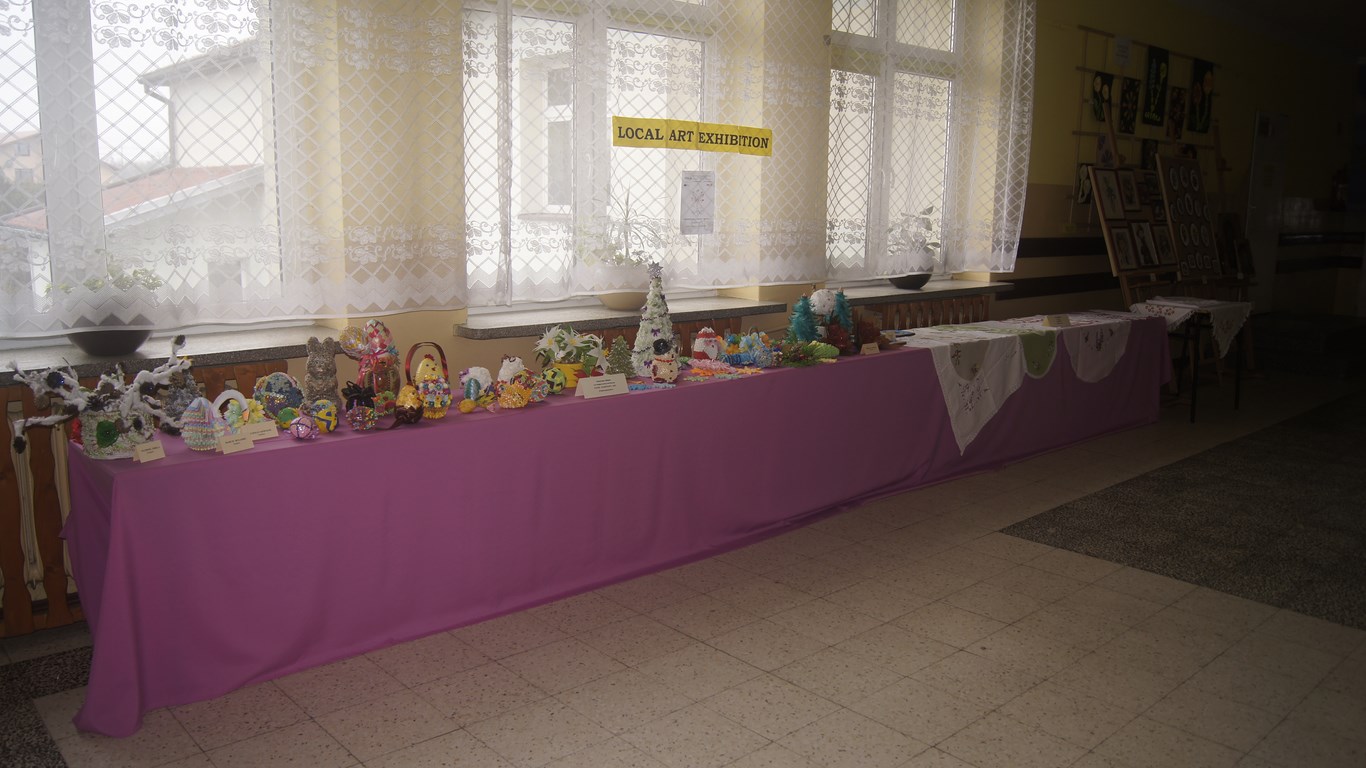 